Publicado en Sevilla el 13/09/2023 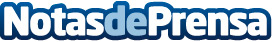 Di’Como Cocinas cumple 35 años como referente en cocinas de diseñoLa empresa sevillana celebra durante este año su aniversario con ofertas como el 15% de descuento en cocinas durante el mes de septiembre y octubreDatos de contacto:Di'Como CocinasDi'Como Cocinas954570266Nota de prensa publicada en: https://www.notasdeprensa.es/di-como-cocinas-cumple-35-anos-como-referente_1 Categorias: Interiorismo Andalucia Servicios Técnicos Hogar http://www.notasdeprensa.es